РЕШЕТИЛІВСЬКА СЕЛИЩНА РАДА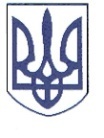 РЕШЕТИЛІВСЬКОГО РАЙОНУ ПОЛТАВСЬКОЇ ОБЛАСТІВИКОНАВЧИЙ КОМІТЕТРІШЕННЯ27 травня 2016 року                                                                            № 82Про надання дозволу на розміщення зовнішньої реклами          Розглянувши заяву ФОП  Турбай Алли Василівни про надання дозволу на розміщення зовнішньої реклами та керуючись ст. 16 Закону України «Про рекламу», постановою Кабінету міністрів України від 29.12.2003 № 2067 «Про затвердження Типових правил розміщення  зовнішньої реклами» та ст. 30   Закону України «Про службу в органах місцевого самоврядування»,  виконавчий комітет ВИРІШИВ:Надати дозвіл ФОП  Турбай Аллі Василівні на розміщення зовнішньої реклами магазину « Агенція свято» за адресою: смт Решетилівка на перехресті вулиць Леніна та Жовтневої.2. Дозвіл діє з 27 травня  2016 року  по  27 серпня  2016 року.Селищний голова                                               В.В.Кузьменко